Press release  PackOnTime 2box wins “LogiMAT BEST PRODUCT 2020” Award 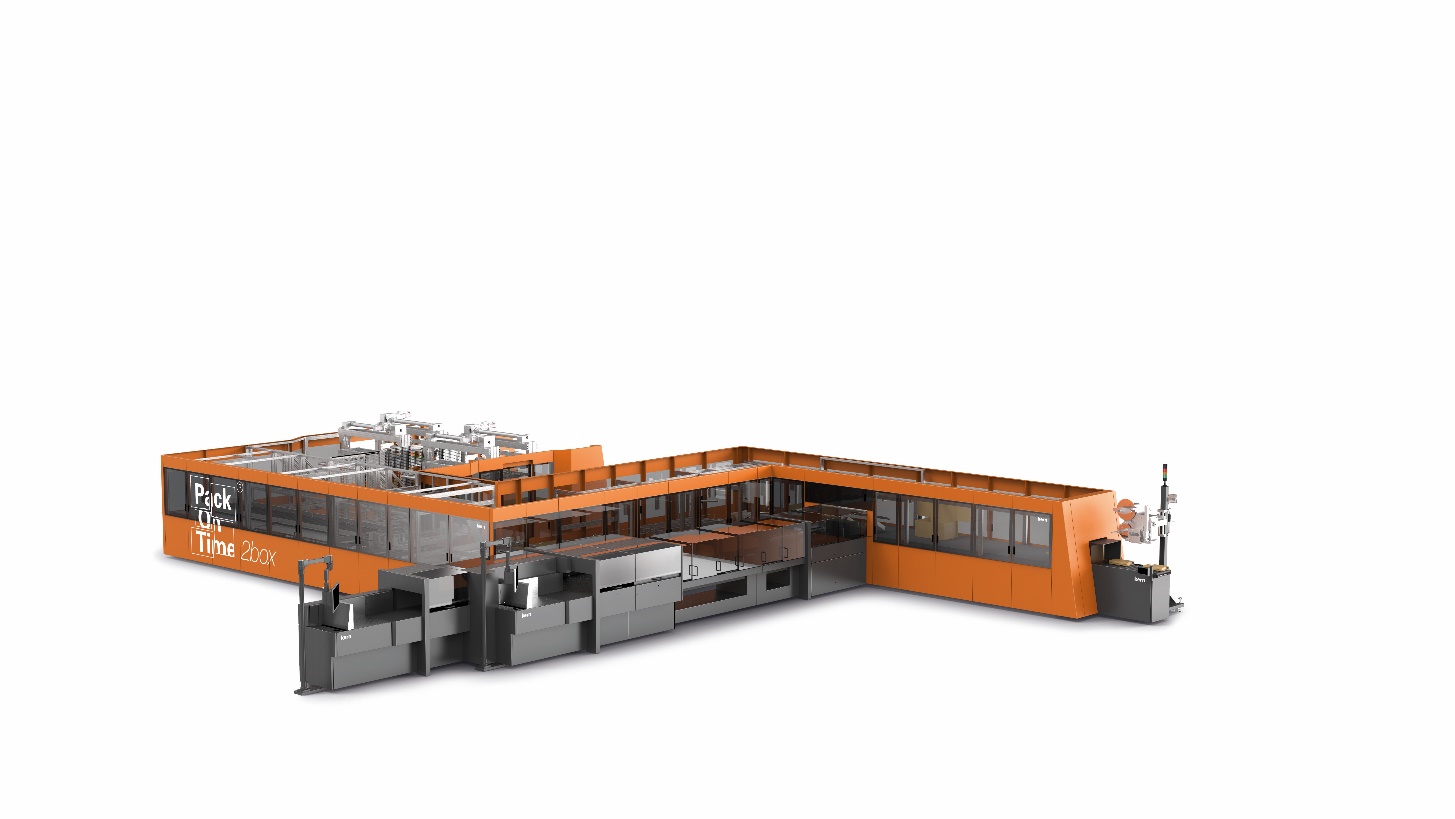 Konolfingen, 10th March 2020: The innovative PackOnTime 2box Multi Format Packaging System operates with sustainable recycled corrugated cardboard and eliminates the need for additional filling material. Orders of all kind are measured in a 3D process and then inserted into the tailor-made box. Kern’s innovation was awarded “LogiMAT BEST PRODUCT 2020” in the “Identification, Packaging and Loading technology, Load securing” category. On Tuesday 10th March 2020, the Swiss family-owned company Kern AG received the prize for “LogiMAT BEST PRODUCT 2020“. The award honours innovative products that demonstrably contribute to increased efficiency, cost-savings and rationalisation. “We are very pleased to receive this coveted award in the intralogistics sector“, said the kernPack team. An independent jury of experts consisting of representatives from business, research and the trade press had selected PackOnTime 2box from numerous well-known applicants. The Multi Format Packaging System for tailor-made packages – quick and easyKern AG has ticked all the right boxes with the PackOnTime® project. The PackOnTime 2box Multi Format Packaging System enables production of a tailor-made shipping package for goods to be packed. The goods are well protected against damage during shipping without additional filling material. The system measures the placed items to determine the required dimensions of the box. The box is then produced from a flat sheet of corrugated cardboard before the items are automatically inserted into the partially erected package. The box is then closed and provided with an address label and delivered as a ready-to-ship package. Thanks to a tear strip, the box can be opened easily and without tools. Due to its inherently stable shape, the packaging can be used for returns and, if required, for storage. When opened, the box exudes high value and the contents are attractively presented.Smart Pack - Made On Time – Advantages and benefits:Process automationPackage created on demand, created when required.Cardboard box produced in individually required dimensions.Cardboard sheet formed in an inherently stable box providing optimal protection.Items fed and packed automatically.Significant simplification of logistics and warehousing.Customer experienceStress-free opening of package, without toolsDesigned for returnsBox design leads to an attractive presentation of content after opening.Possibilities for «Branding»Company profile:Kern AG is a Swiss manufacturer and worldwide supplier of packaging solutions, lockers, digital printer pre- and post-processing technology and inserting systems, where Kern is one of the leading suppliers. Since 1947 Kern has stood for high innovation capability, quality, flexibility and reliability. Factors that, above all, make for the highest attainable level of safety and service. The special features of the Kern systems are their high degree of user-friendliness, reliability and flexible application possibilities, which are paired with modern technologies. The Group operates in around 60 countries worldwide and employs about 820 people. Further information can be found at www.kernworld.com Press contact:Stefanie Kern l Marketing l Tel. +41 31 790 36 55 l info@packontime@kernworld.comKern AG l Hünigenstrasse 16 l 3510 Konolfingen l Switzerland l www.packontime.com 